Nově otvíráme třídu mladších dětíTřída je určena pro děti ve věkové skupině dvou a tří letO děti se starají tři kvalifikované učitelkyTřída nabízí bezpečné a přátelské prostředí, podporující hravost a fantazii dětí, k dispozici je množství her a aktivit podporující všestranný rozvoj dětíU dětí bude rozvíjeno osvojení si základních hygienických návyků,  sebeobslužných dovedností a to přirozenou formou, děti  se budou seznamovat s jednoduchými pravidly společenského chováníNabízíme dětem dostatek her a činností rozvíjejících jejich fantazii 
a představivost formou vlastního prožitku a přirozené zvídavost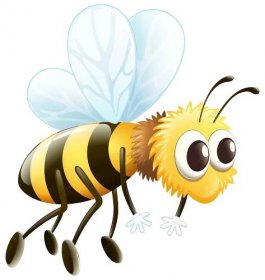 